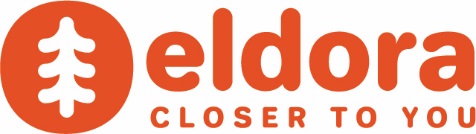 Because at Eldora, it’s all about special people in a special place…Come join us!Now Hiring Winter Positions for the 17/18 Season!  The perfect winter job…Full and Part time positions available.  Work hard, ski/ride for FREE and have fun!  Regular RTD service from Boulder to Eldora.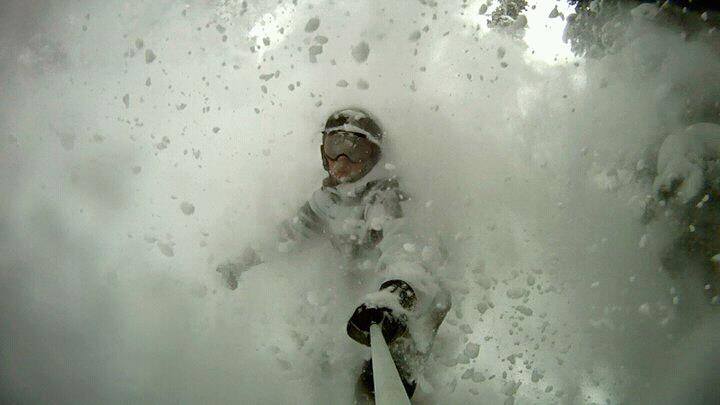 All staff are eligible for a FREE Eldora ski pass, FREE lift tickets to other Colorado and Powdr Resorts.  Benefits also include Discounted dependent passes, 50% food, 40% retail discounts and more.  Go to www.Eldora.com now to see open positions.  Apply online now!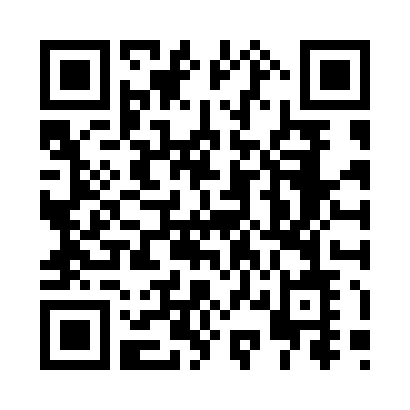 